***Spelling Tests every Friday***
Spelling Bee of Canada Competition – March 5th at IIT Grade 2A class website: www.ifsgrade2a.weebly.comMondayTuesdayWednesdayThursdayFriday1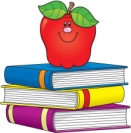 Book Fair Ends2Pre-ordered Pizza Lunch3Simple Machines
Show What You Know 47Data Management 
In-Class Survey and Graphing8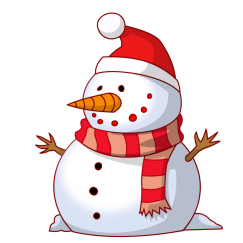 9Prophet Yusuf (AS)
What Have We Learned Part 210
French Reading TestLes Trois Petits Moutons
(Page 3 and 4)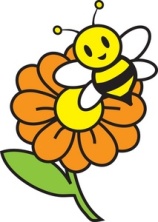 11Picture and Bar Graphing Show What You KnowMARCH BREAK 14th – 18th   Have a safe and fun filled March break! MARCH BREAK 14th – 18th   Have a safe and fun filled March break! MARCH BREAK 14th – 18th   Have a safe and fun filled March break! MARCH BREAK 14th – 18th   Have a safe and fun filled March break! MARCH BREAK 14th – 18th   Have a safe and fun filled March break! 2122I Am A Scientist Presentations(2:30 – 4:00 pm)23Simple MachinesUses and Examples Quiz24Probability Observation-Conversation Assessment25Good Friday
No School28Easter Monday
No School29Simple MachinesProject Presentation30Social Studies
Culture and Heritage Sharing Party31French Writitng TestLes Trois Petits Moutons